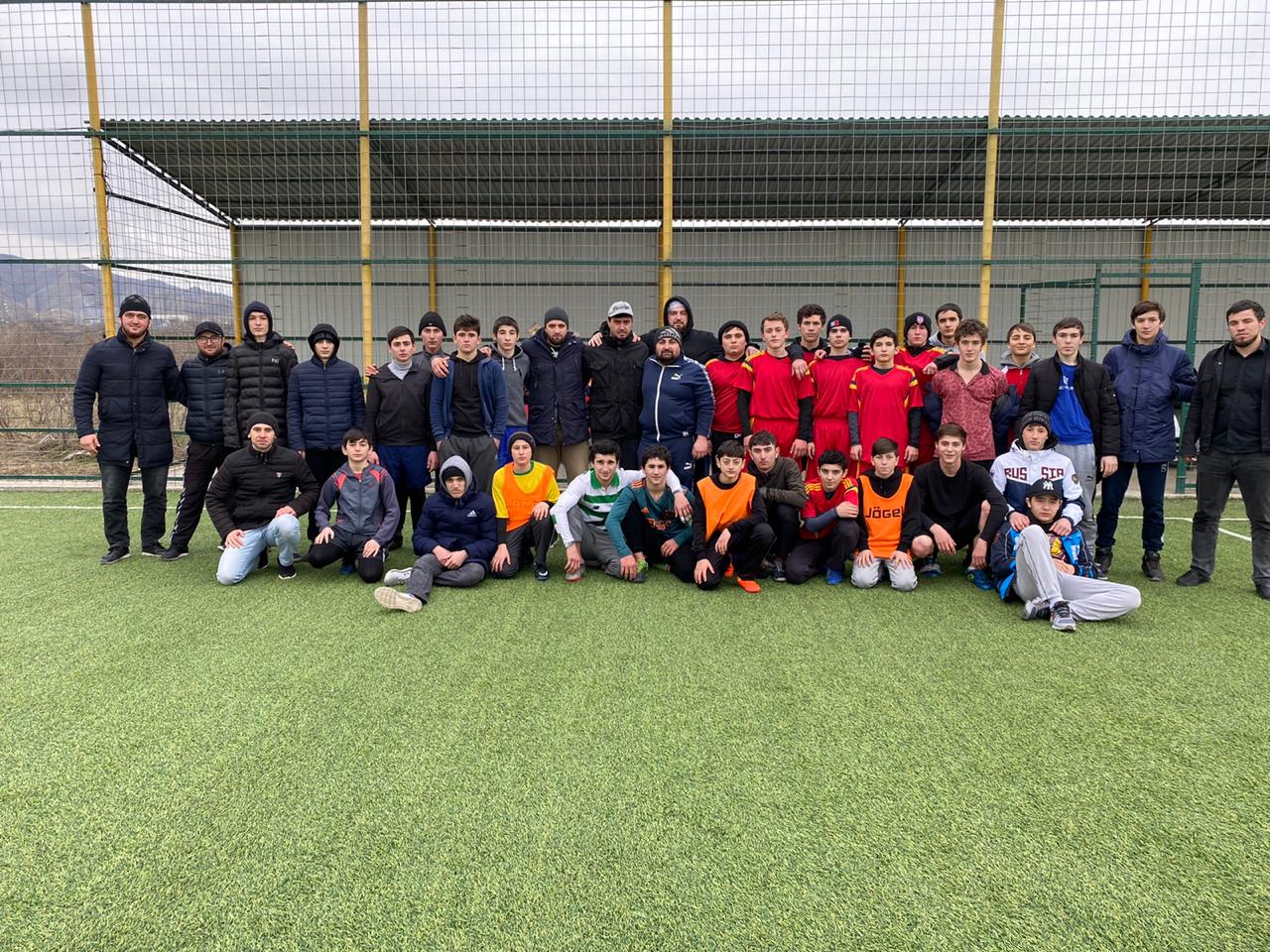 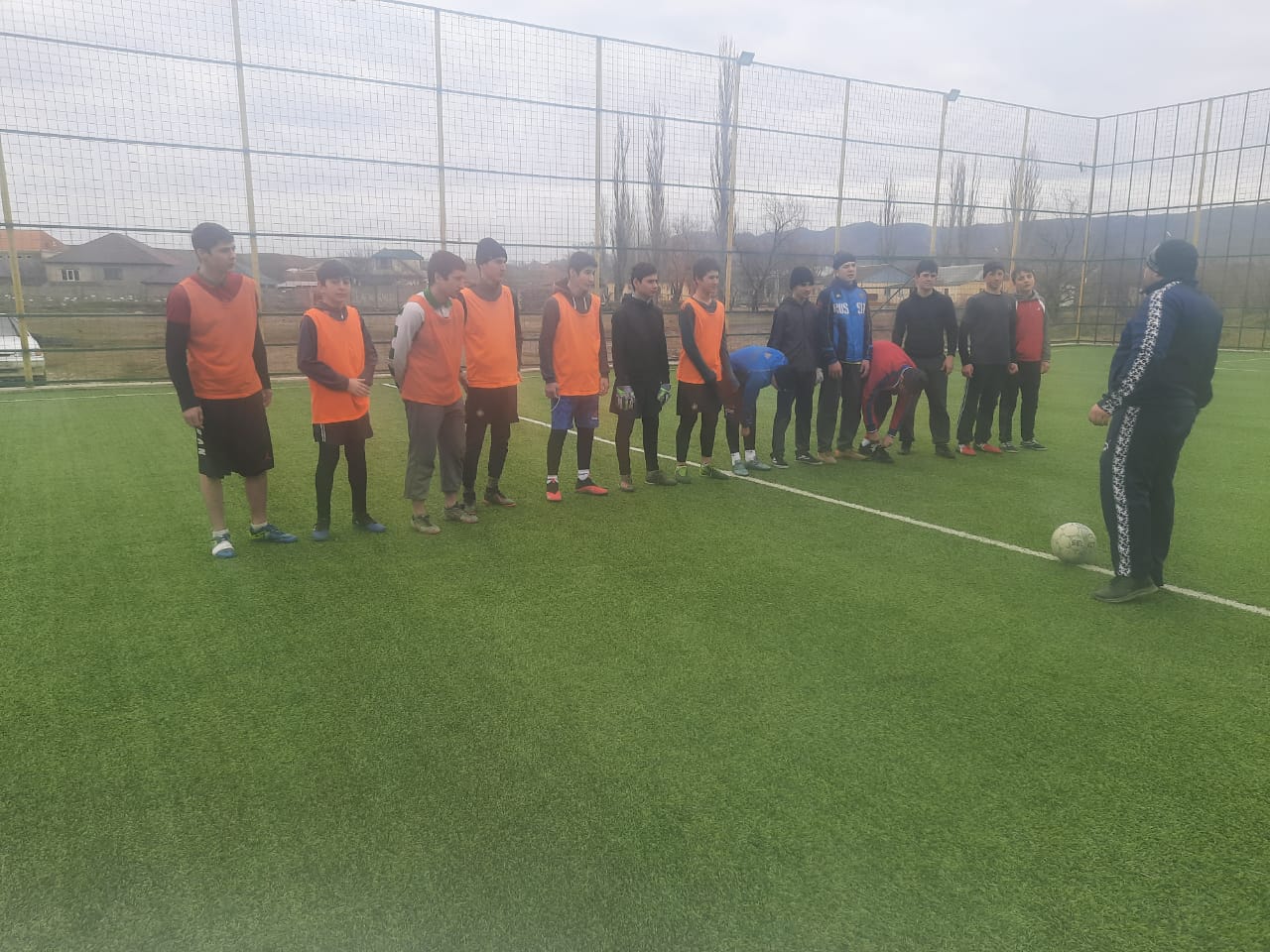 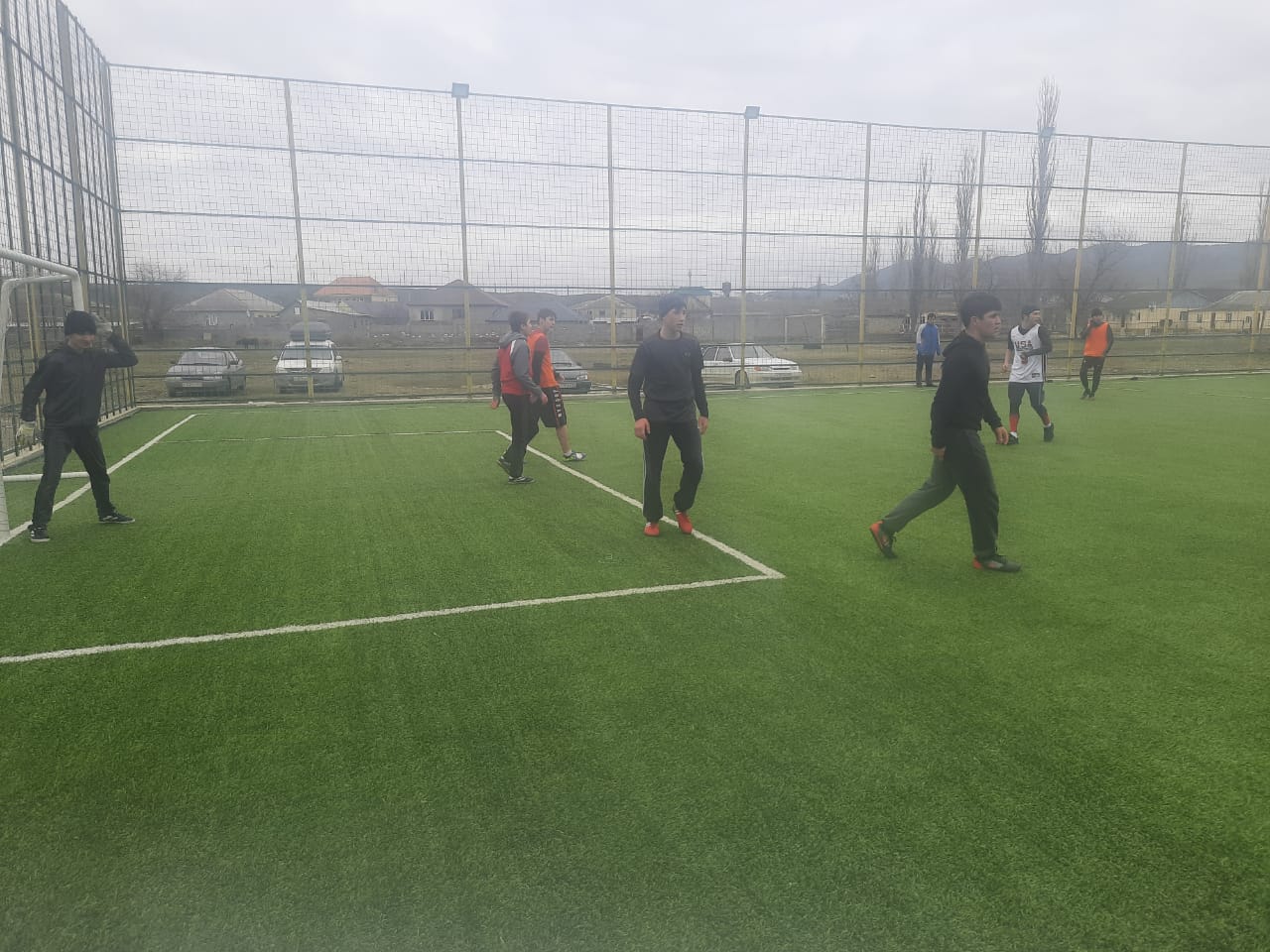 27 февраля 2021 года было в с.Нижний Чирюрт было проведено соревнование  по футболу посвященное "Мы против террора".